Школьный  этап всероссийской олимпиады школьников по искусству (мировой художественной культуре)Уважаемые участники олимпиады!Перед вами комплект из 7 заданий; для каждого задания предусмотрено специальное поле для ответа. В трех заданиях имеются иллюстрации, в бумажном варианте они черно-белые; цветной вариант всех репродукций должны быть продемонстрированы организаторами в аудиториях.Задание четвертое связано с прослушиванием музыкальных эпизодов.  Музыкальные фрагменты можно прослушать дважды. Перед каждым фрагментом организатор называет его номер. Музыкальный фрагмент №3 можно прослушать трижды.Время выполнения заданий не более 4 астрономических часов.Желаем удачи!2014 – 2015 учебный год 9 класс Максимальный балл – 193Задание 1 (max. 16 б). Познакомьтесь с приметами произведения искусства, приведенными в тексте.Определите произведение по перечисленным приметам.Укажите вид искусства, к которому оно принадлежит.Обоснуйте выбор вида искусства, выделив в тексте сведения, которые помогают Вам найти ответ.К культуре какого народа произведение принадлежит?Укажите век или эпоху, когда оно было создано.Если возможно, укажите место его нахождения.Полуобнаженная фигура, сильная и одновременно женственная. Мягкие складки одеяния подчеркивают красоту и упругость тела. В зависимости от того, откуда смотреть на произведение, она кажется то гибкой и подвижной, то спокойной и сосредоточенной. Удивительную жизненность придает посадка головы немного влево и чуть вниз. Она чуть торжественна в своей возвышенной и строгой красоте и в то же время глубоко человечна. Руки красавицы утрачены, предполагается, что правой рукой она придерживала спадающую одежду, левая, возможно, была поднята вверх.Ответ оформите в таблицу:Задание 2 (max. 30 б). Даны изображения трех произведений искусства.Напишите:Их названия;К какой стране или культуре они относятся;Время их создания;Их местонахождение в настоящее время.Задание 3 (max. 30 б).  Рассмотрите репродукции.Если узнали произведение, напишите его название, автора и время создания.Напишите не менее 15 понятий или содержащих их словосочетаний, которые понадобятся для описания запечатленного на репродукции образа.Распределите записанные  понятия по группам. Объясните принцип группировки.Назовите не менее трех известных произведений этого же автора или произведений, созданных в эту эпоху и в данном регионе.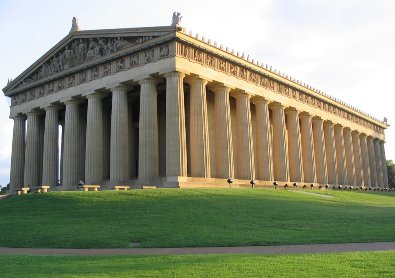 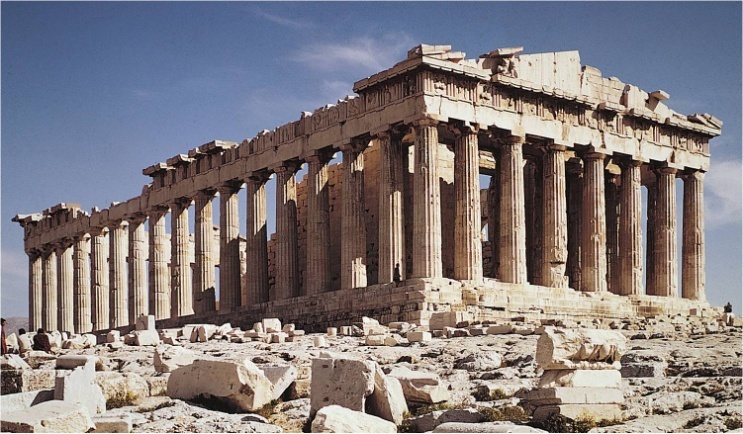 Задание 4 (max. 40 б).  Задание связано с прослушиванием музыкальных эпизодов.Познакомьтесь с материалами таблицы. Прослушайте 5 фрагментов музыкальных произведений. Определите жанровую принадлежность каждого из них.Заполните таблицу, указывая номер звучащего фрагмента. Если Вам известен автор и/или название произведения, укажите их.Напишите 15 понятий и/или образных характеристик к музыкальному фрагменту №1. Подчеркните слова, которые свидетельствуют о жанровой принадлежности фрагмента.Дайте определение жанрам, оставшимся в таблице, музыкальные примеры которых  не прозвучали.Задание 5 (max. 50 б).    Рассмотрите и проанализируйте картину В.И. Сурикова «Боярыня Морозова».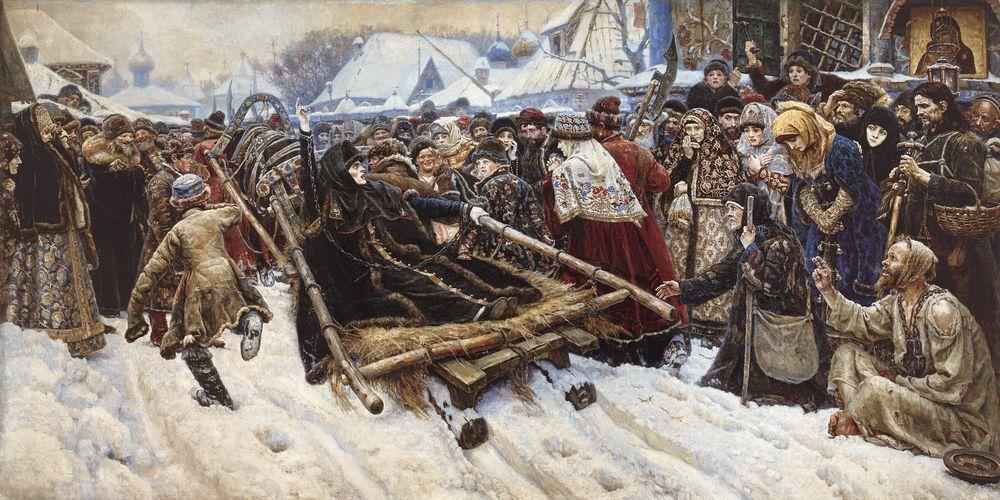 Опишите общую композицию работы и функции изображенных на ней фигур.Назовите значимые запоминающиеся детали и их место в композиции и функции.Определите общее настроение картины.Назовите 3 произведения живописного искусства, запечатлевающие исторические события (произведения других авторов).Укажите 3 известные работы этого же художника.Задание 6 (max. 17 б).   Выполните задание:Объедините понятия и термины в группы.Дайте определение каждой группе.Амфора, абак, кромлех, база, стамнос, пелика, ствол, дольмен, кратер, капитель, эхинЗадание 7 (max. 10 б).   Рассмотрите схему древнегреческого театра. Как назывались исоставные театрального сооружения, обозначенные цифрами?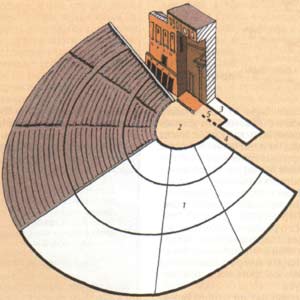 1.______________________________2.______________________________3.______________________________4.______________________________5.______________________________

ПроизведениеВид искусстваСтранаВек или эпохаМестонахождение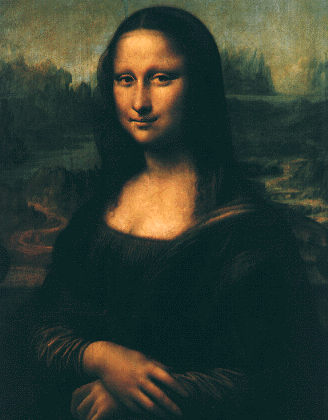 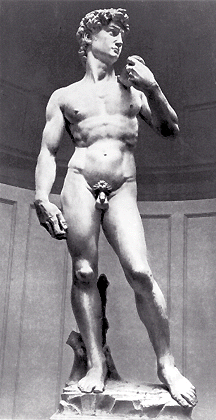 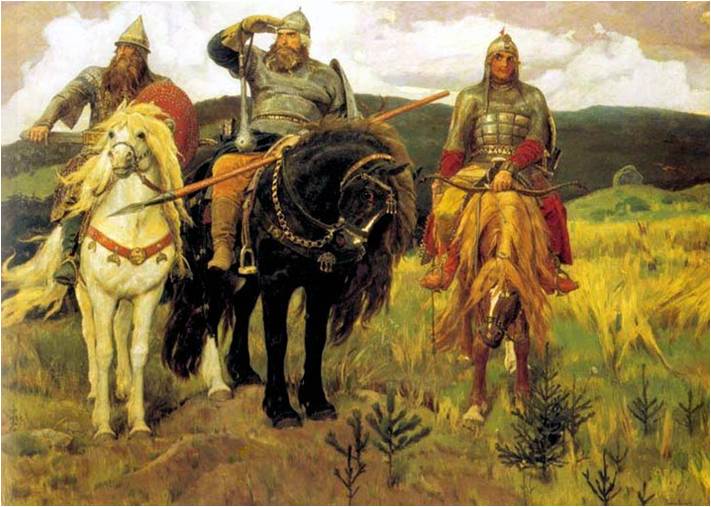 1.2.3.1122334455667788991010111112121313141415153.Принцип группировкиПонятия3.3.3.3.3.4.Музыкальные жанрыНомер звучащего фрагментаКонцерт СимфонияСюита МюзиклРоманс Оратория Опера12345№ рядаРядОпределение123